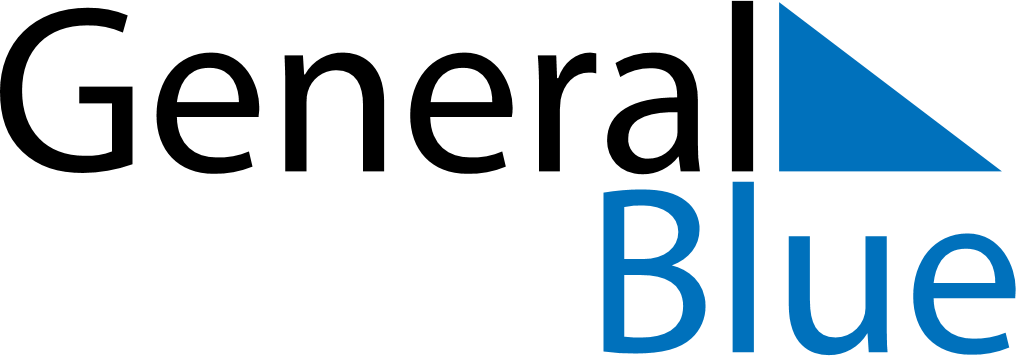 March 2025March 2025March 2025March 2025DenmarkDenmarkDenmarkMondayTuesdayWednesdayThursdayFridaySaturdaySaturdaySunday11234567889Fastelavn10111213141515161718192021222223242526272829293031